Příloha č. 1 k ZD – Technická specifikaceSpecifikace dodávky„GŘ OL - dodávky kožených bund stejnokroje“ Uvedená technická specifikace stanoví požadovanou kvalitu zboží. Pokud je použita obchodní firma nebo název či specifické označení zboží, které platí pro určitou osobu za příznačné, nebo způsob řešení specifický pro určitého výrobce, jedná se pouze         o ilustrativní příklady technické specifikace. Zadavatel umožňuje pro plnění veřejné zakázky použití jiných, kvalitativně a technicky obdobných řešení, za současného splnění požadovaného účelu použití a kvality.Předkládaná specifikace dodávky  kožených bund stejnokroje (dále též „zboží”) vychází z ověřených technických a užitných vlastností požadovaného zboží pro využítí v podmínkách Vězeňské služby České republiky. Záměrem zadávání veřejné zakázky je doplnění stávající skladby výstroje  při zachování jeho  ověřených technických a užitných vlastností.Zadavatel určuje a předkládá technickou specifikaci požadovaného zboží                   v orientačním zaměření s tím, že zadavatel připouští použití a předložení i jiných kvalitativně a technicky obdobných řešení, které budou srovnatelné  s požadavky dále uvedenými v této specifikaci.Specifikace dodávky kožených bund stejnokroje Dodávky kožených bund stejnokroje Vězeňské služby České republiky zhotovovaných přírodní hladké černé usně jako základního materiálu vyráběných měřenkovým způsobem. Popis výrobkuBunda je zhotovena z kvalitní usně s hydrofobní úpravou v černé barvě. Základní materiál – useň je nemačkavý, odolný proti průniku vody, vysoce odolný proti oděru   a má tvarovou stálost. Podšívka 100% polyester s vysokou prodyšností. Drobná příprava je v barvě černé.Bunda je volného pohodlného střihu zabezpečující dostatečný, pohodlný pohyb uživatele. Je pasového typu, zapíná se na dvoucestné zdrhovadlo. Bunda je vybavena na předních dílech bočními lištovými kapsami uzavíratelnými na zip. Rukávy jsou bez manžety. Rukávy mají rozparky uzavíratelné na zip. Límec je stojáčkový vhodně vyztužený proti pokrčení. Na přední část límce (do špiček) může být v některých případech vyšita symbolika lipových ratolestí – generálská dekorace.  Bunda je na levém rukávu označena textilním znakem, který se upevňuje pomocí suchého zipu (velcro). Vyobrazení a popis textilních znaků je dále uvedeno v této technické specifikaci.Přední díly jsou zapínané na dvoucestné zdrhovadlo (zip). Přední díly jsou členěny sedlem. Na pravé straně předního dílu je na střed umístěna mechová část velcra o rozměru 60x50 mm (Š x V) pro upevnění textilního označení. Přední díly jsou v délce ukončeny do pásku šíře cca 60 mm. Pásek je členěn na 3 díly a středový díl je stažen do gumy a vodorovně středem prošit.Vnější kapsy Na předních dílech jsou umístěny lištové kapsy s bočním vstupem uzavíratelné na zip.Vnitřní kapsyDo podšívky bundy jsou umístěny dvě vodorovné lištové kapsy. Lišty kapes jsou zhotoveny ze základní usně. Kapsy se zapínají na poutko a knoflík.Zadní díl je členěn sedlem a dále je podélně složen ze třech dílů.  Zadní díl je v délce ukončen do pásku šíře 60 mm. Pásek je členěn na 3 díly a středový díl je stažen do gumy            a vodorovně středem prošit.Rukávy jsou dvoudílné, u spodu bez manžety. Na levém rukávu 130 mm od švu všití rukávu je umístěn textilní rukávový znak pomocí suchého zipu. Značení výrobkuKaždý výrobek se značí tkanou textilní etiketou, která se všívá do zadního průkrčníku a je na ní uvedeno:VýrobceOznačení výrobku (názvosloví, fazóna) Velikost                                       Materiálové složení                                                                          Symboly ošetřování                                        Měsíc/rok výrobyTextilní etiketa musí být stálobarevná a čitelná i po údržbě.Adjustace:   Výrobek se dodává na ramínku krytý PE sáčkemZnaky textilní a výšivkaZnak ČR rukávový tkaný 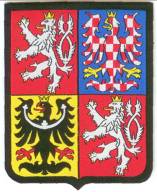 Nášivka je vyhotovena technologií vytkávání            a vyztužena je netkanou textilií. Okraj nášivkyje černý s laserovým ořezem. Tento okrajje určen jako prostor pro následné našívání na oděvy. rozměr:    65 x 82mmmateriál: 100 % polyester,                 vyztužen netkanou textilií 60g černé barvy  ořez : laseremBarvy:    červená  PANTONE  186 C ,               modrá  PANTONE  286 C,               žlutá PANTONE   Yellow C                                                       bílá, černá.Nášivku lze prát, žehlit a chemicky čistit.Znak se připevňuje na podložku ze suchého zipu (velcro), část mech o velikosti 65x82 mm, která se našívá na levý rukáv 13 cm od horního okraje rukávu. Znak se podšije podložkou ze suchého zipu (velcro), část háček. Znak dodává zadavatel (kupující). Našití podložek ze suchého zipu provádí uchazeč (dodavatel).Umístění textilního znaku ČR Levý rukáv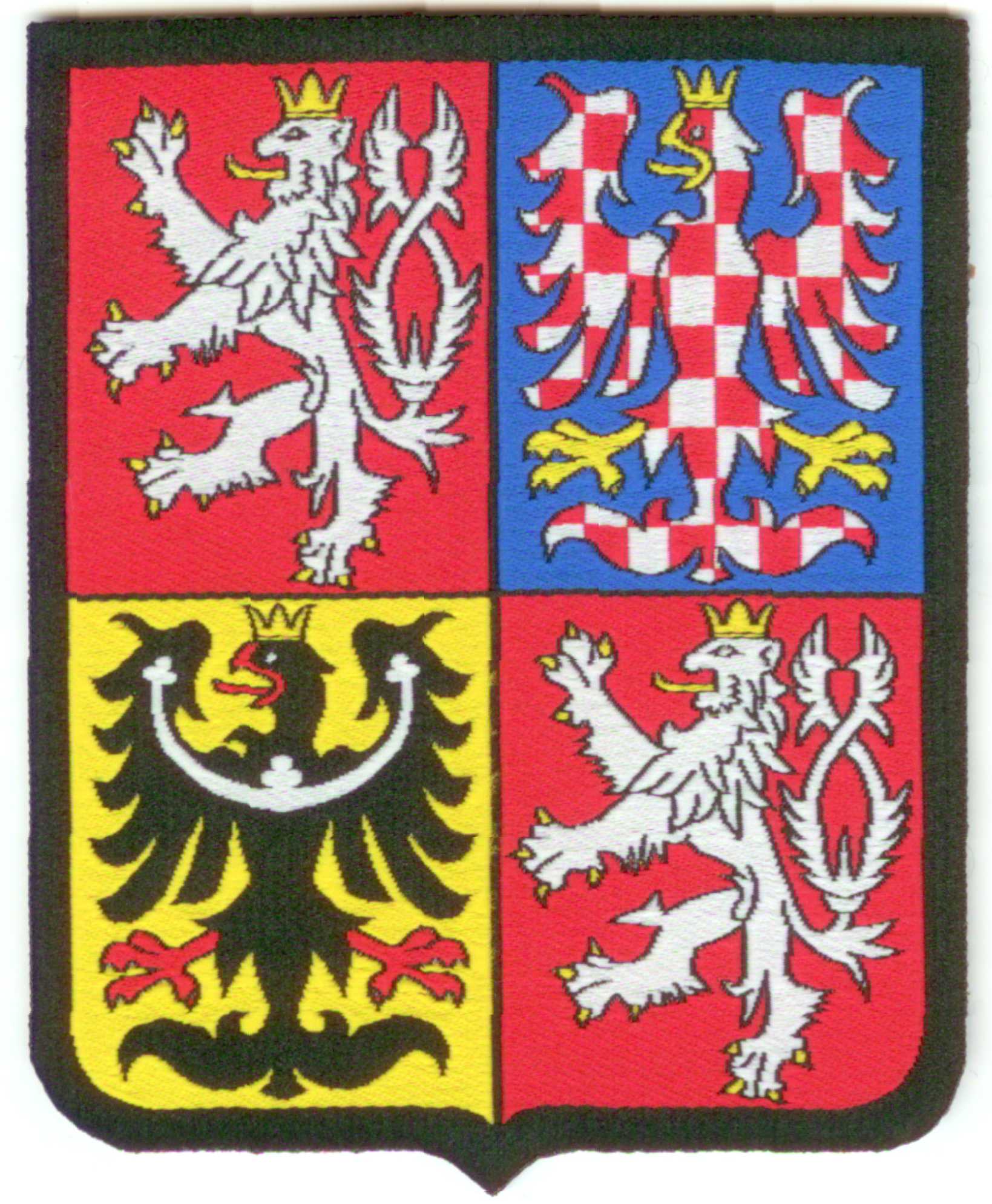 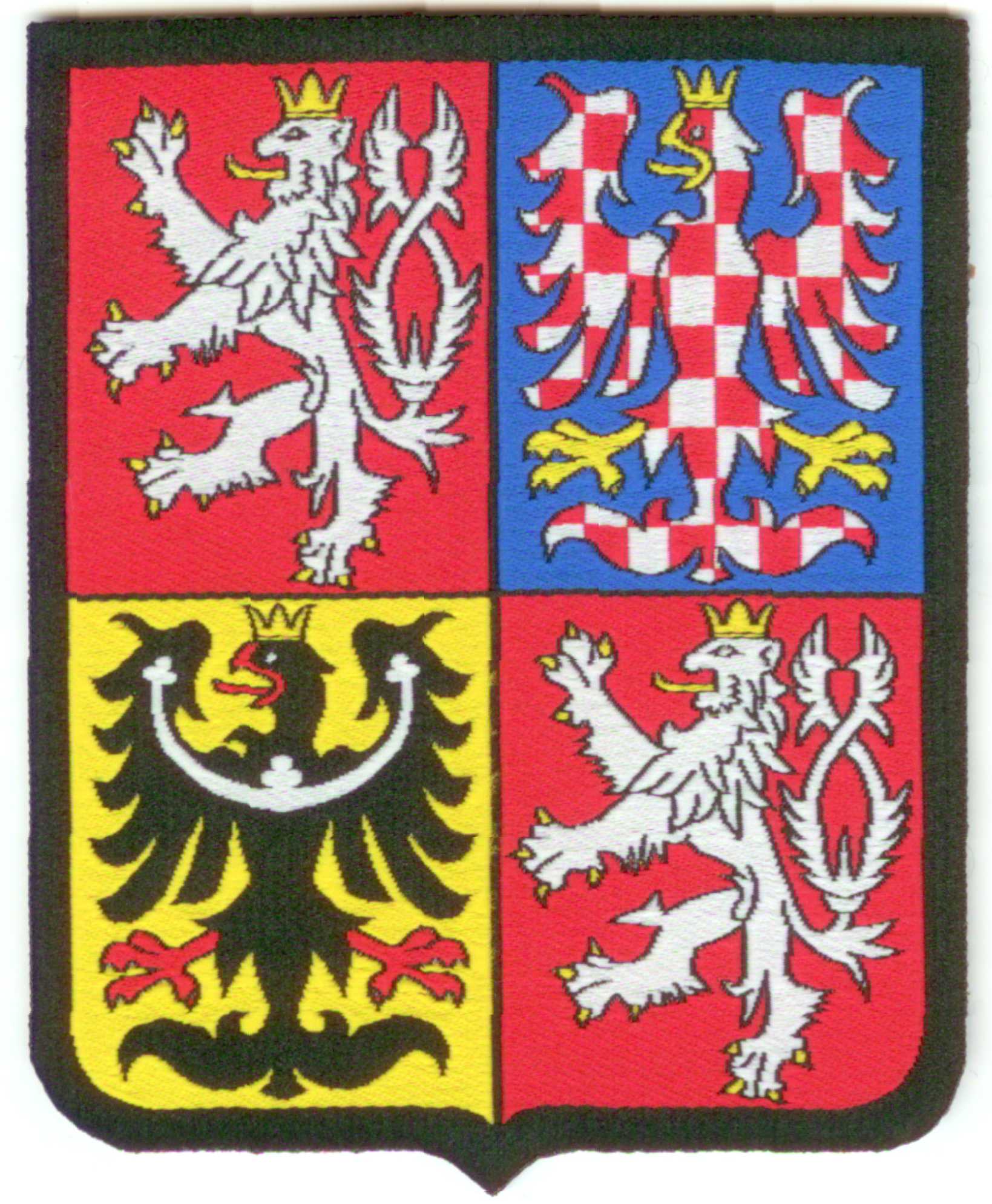 13 cmVlaječka ČRNášivka je vyhotovena technologií vytkávání            a vyztužena je netkanou textilií. Okraj nášivkyje černý s laserovým ořezem. Tento okrajje určen jako prostor pro následné našívání na oděvy. rozměr:    25 x 40 mmmateriál: 100 % polyester,                 vyztužen netkanou textilií 60g černé barvy  ořez : laseremNášivku lze prát, žehlit a chemicky čistit.Vlaječka ČR se připevňuje na podložku ze suchého zipu (velcro), část mech o velikosti 25x40 mm, která se našívá na levý rukáv 13 cm od horního okraje rukávu. Vlaječka ČR se podšije podložkou ze suchého zipu (velcro), část háček. Vlaječku ČR dodává zadavatel (kupující). Našití podložek ze suchého zipu provádí uchazeč (dodavatel).Umístění vlaječky ČR Levý rukáv13 cm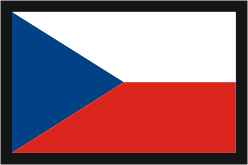 Orientační náhledy provedení kožené bundy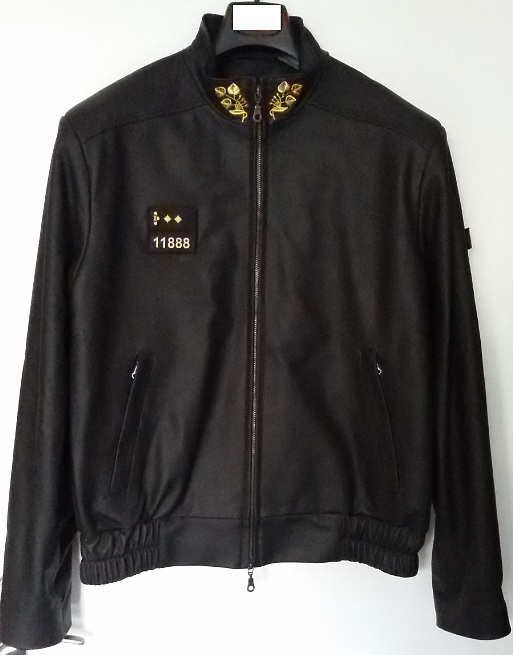 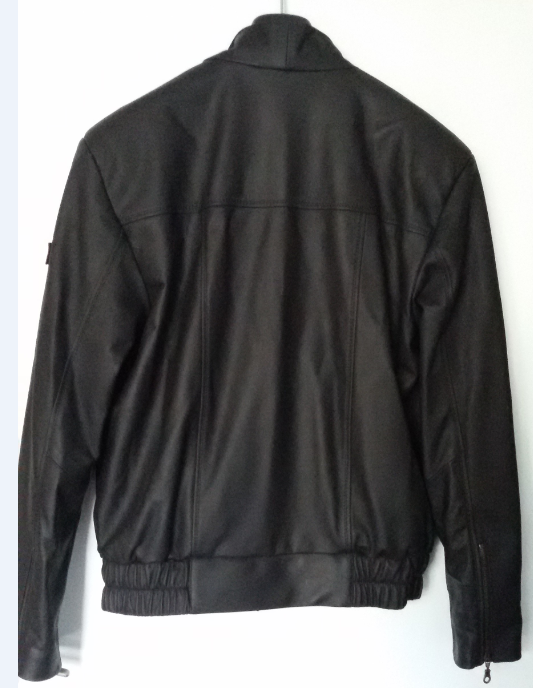 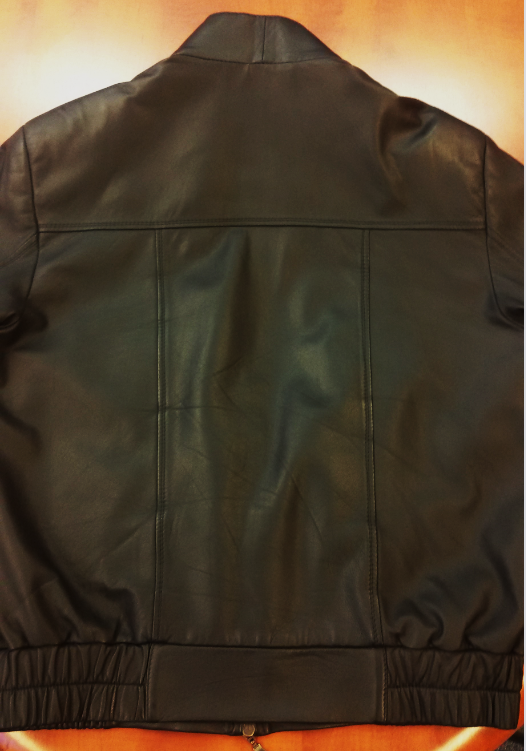 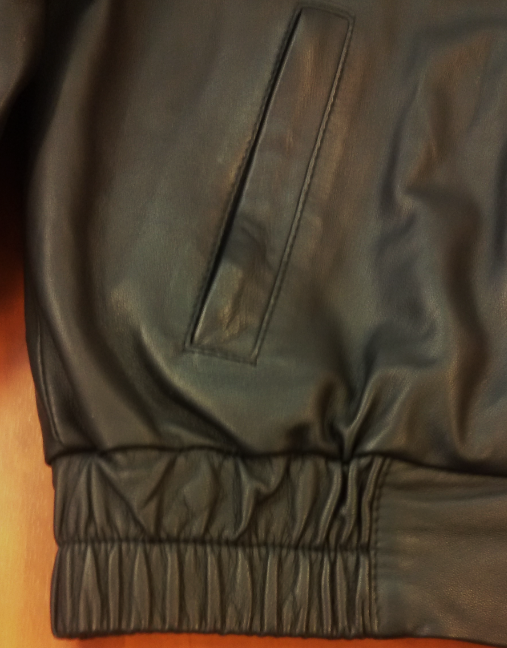 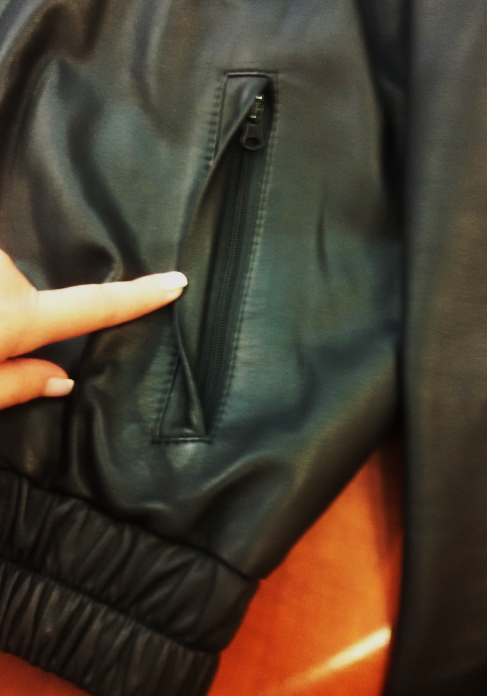 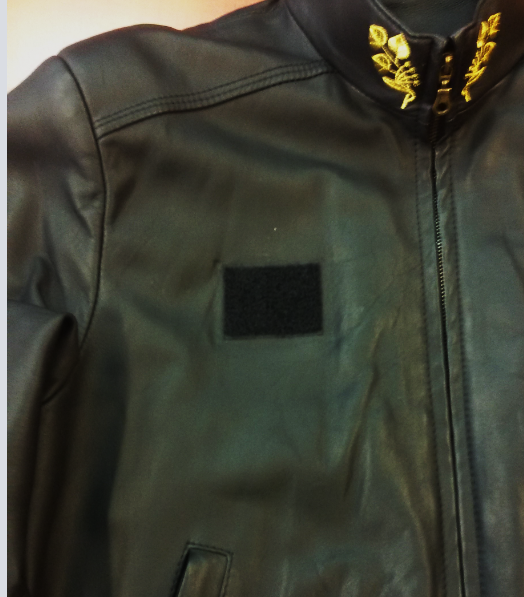 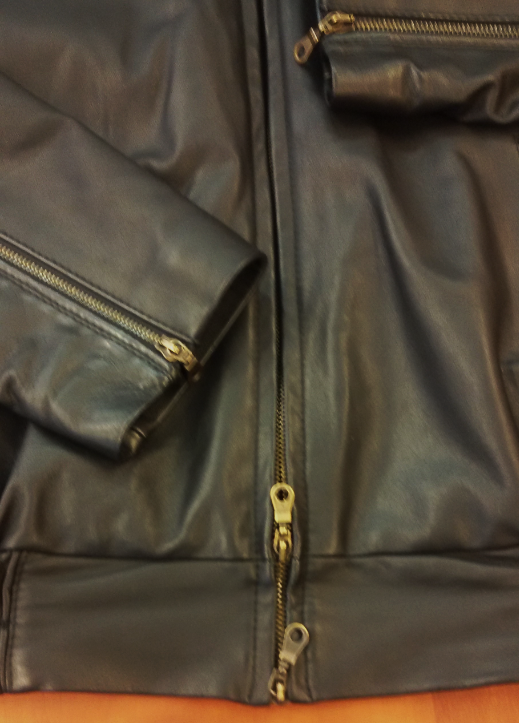 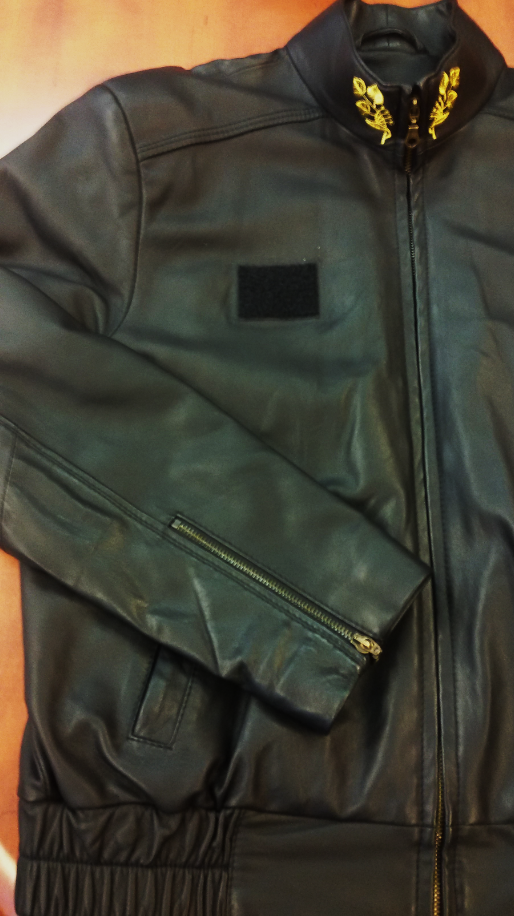 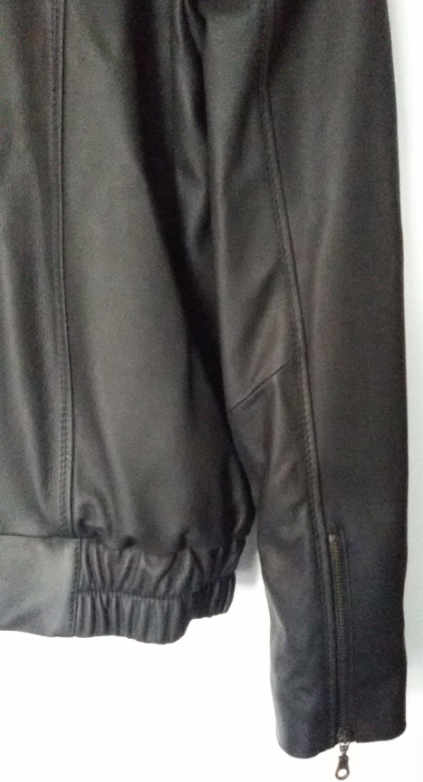 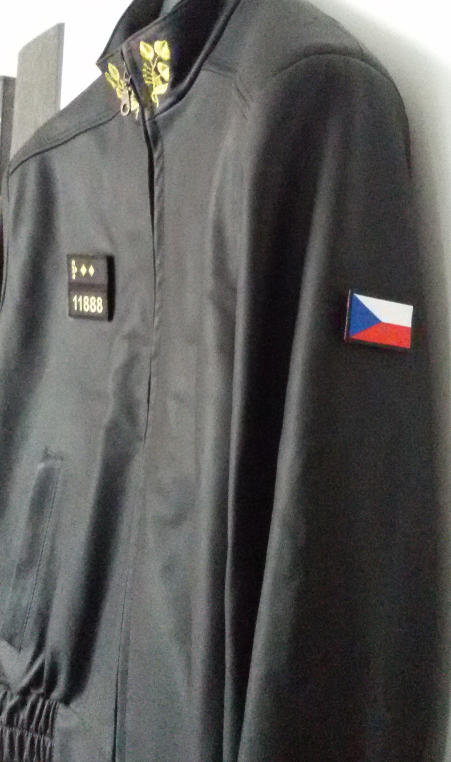 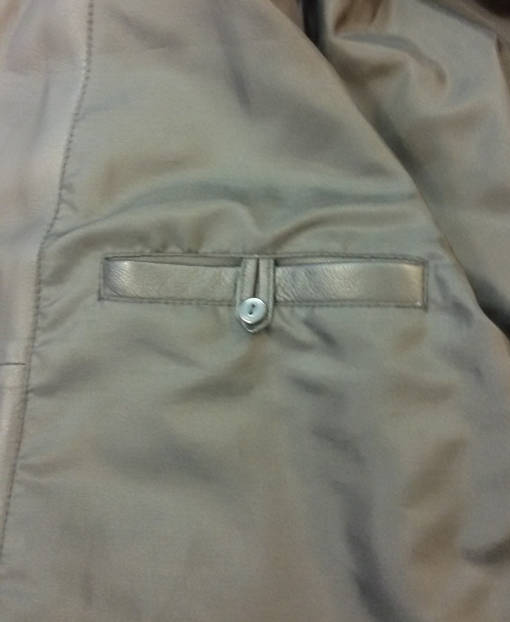 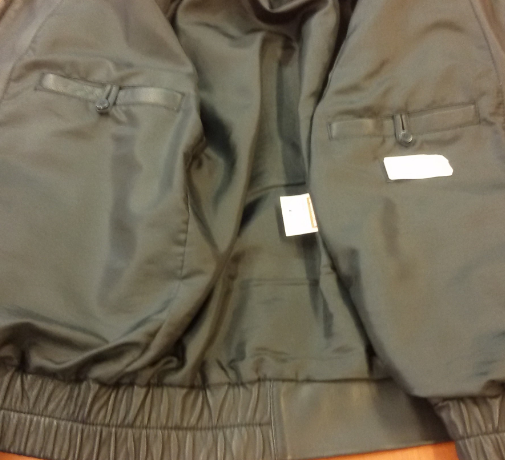 Zaměření na technické parametry použitých materiálů Základní vlastnosti, požadované hodnoty a metody pro oděvnické usněZákladní vlastnosti, požadované hodnoty a metody pro podšívkyVlastnost usněPožadovaná hodnotaZkušební metodaStálobarevnost na světleanilin: min 2-3 st.modré st.nubuk: min 3 st.modré st.velur: min 3 st.modré st.ostatní úpravy: min. 4 st. modré st.EN ISO 105-B02Stálobarevnost při stíráníza sucha 50 cyklůza mokra 20 cyklův umělém potu 10 cyklůvyhodnocuje se změna barvy a zapouštění na plsťmin. 3 st. šedé stupnicemin. 2-3 st. šedé stupnicemin. 2-3 st. šedé stupniceEN ISO 11640EN ISO 11641Stálobarevnost při pokapání vodou *)hodnoceno po 24 hodináchmin. 3 st. šedé stupnice(povrch usně bez puchýřků nebo jiných trvalých efektů a solných výkvětů) EN ISO 15700Stálobarevnost při chemickém čištěnímin. 3 st. šedé stupnicebez ztráty povrchové úpravy (bez domazání)EN ISO 11643Ohybová odolnost(jen u usní s krycí pigmentovou úpravou) 20 000 cyklů(bez poškození)EN ISO 5402Pevnost v dalším trhánímin. 20 NEN ISO 3377-1pH diferenční číslomin. 3,2při pH pod 4 max. 0,7EN ISO 4045Odolnost vůči vodě (zapuštění do doprovodné tkaniny) min. 3 st. šedé stupnice EN ISO 11642 Adheze úpravy(jen u usní s krycí pigmentovou úpravou) min. 2 N/10 mm za sucha EN ISO 11644 Praskání za chladu (jen u usní s krycí pigmentovou úpravou) -10°C (bez poškození) EN ISO 17233 Obsah vyluhovatelného chromu celkového (z činicích látek) max. 200/50 mg/kg ČSN 79 3873 Obsah šestimocného chromu pod detekčním limitem ČSN EN 420 Obsah volného formaldehydu max. 150/30 mg/kg ČSN EN ISO 14184-1 Obsah těžkých kovů - olovo - kadmium - rtuť 0,8/0,2 mg/kg 0,1 mg/kg 0,02 mg/kg Extrakce do kyselého potu dle ČSN EN ISO E 04 - stanovení AAS Pach typický pro materiál senzorické hodnocení Materiálové složení podšívky         %100 polyester VazbaBezrozměrná veličina   Plátnová vazbaPlošná hmotnostg/m275+/-5%ČSN EN 12127Prodyšnostmm/sekmin. 300ČSN EN ISO 9237Změna rozměrů při praní 40°C (osnova i útek) max.%+/- 2,5 / +/- 2,5ČSN EN ISO 5077 ČSN EN ISO 6330 ČSN EN ISO 3759Stálobarevnost ve vodě při praní na 40°Cna světlev suchém otěruv mokrém otěruv chem. čištěnív potu ( kyselý a alkalický)3-43-44-5433-43-4ČSN EN ISO 105-E01ČSN EN ISO 105-C06ČSN EN ISO 105-B02ČSN EN ISO 105-X12ČSN EN ISO 105-X12ČSN EN ISO 105-D01ČSN EN ISO 105-E04Obsah volného formaldehydu mg/kgMax. 75ČSN EN ISO 14184-1Hodnota pH volného výluhubezrozměrné číslo4,5-7,5ČSN EN ISO 3071